履歷表      應徵：                         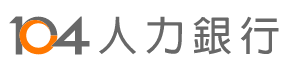 自傳__________________________________________________________________________________________________________________________________________________________________________________________________________________________________________________________________________________________________________________________________________________________________________________________________________________________________________________________________________________________________________________________________________________________________________________________________________________________________________________________________________________________________________________________________________________________________________________________________________________________________________________________________________________________________________________________________________________________________________________________________________________________________________________________________________________________________________________________________________________________________________________________________________________________________________________________________________________________________________________________________________________________________________________________________________________________________________________________________________________________________________________________________________________________________________________________________________________________________________________________________________________________________________________________________________________________________________________________________________________你未必出類拔萃，但肯定與眾不同－104 人力銀行姓名性別性別照片正貼處（正面清晰、不可使用卡通照）照片正貼處（正面清晰、不可使用卡通照）照片正貼處（正面清晰、不可使用卡通照）照片正貼處（正面清晰、不可使用卡通照）生日     年     月     日     年     月     日     年     月     日     年     月     日     年     月     日     年     月     日     年     月     日     年     月     日     年     月     日照片正貼處（正面清晰、不可使用卡通照）照片正貼處（正面清晰、不可使用卡通照）照片正貼處（正面清晰、不可使用卡通照）照片正貼處（正面清晰、不可使用卡通照）學校
科系照片正貼處（正面清晰、不可使用卡通照）照片正貼處（正面清晰、不可使用卡通照）照片正貼處（正面清晰、不可使用卡通照）照片正貼處（正面清晰、不可使用卡通照）手機照片正貼處（正面清晰、不可使用卡通照）照片正貼處（正面清晰、不可使用卡通照）照片正貼處（正面清晰、不可使用卡通照）照片正貼處（正面清晰、不可使用卡通照）聯絡電話(H)(H)(H)(H)(H)(H)(H)(H)(H)照片正貼處（正面清晰、不可使用卡通照）照片正貼處（正面清晰、不可使用卡通照）照片正貼處（正面清晰、不可使用卡通照）照片正貼處（正面清晰、不可使用卡通照）E-mail現居地址自備交通工具□ 普通小型汽車  □ 普通重型機車□ 無□ 普通小型汽車  □ 普通重型機車□ 無□ 普通小型汽車  □ 普通重型機車□ 無□ 普通小型汽車  □ 普通重型機車□ 無□ 普通小型汽車  □ 普通重型機車□ 無□ 普通小型汽車  □ 普通重型機車□ 無駕駛職照駕駛職照□ 普通小型汽車  □ 普通重型機車□ 無□ 普通小型汽車  □ 普通重型機車□ 無□ 普通小型汽車  □ 普通重型機車□ 無□ 普通小型汽車  □ 普通重型機車□ 無□ 普通小型汽車  □ 普通重型機車□ 無工作經歷公司名稱公司名稱職務名稱職務名稱職務名稱職務名稱工作內容工作內容工作內容工作內容工作內容起迄時間起迄時間工作經歷工作經歷可上班時段一二二三三四四五五五六六日可上班時段：～：：～：：～：：～：：～：：～：：～：：～：：～：：～：：～：：～：：～：上班時段□ 早班  □ 晚班  □ 假日班  □ 大夜班□ 早班  □ 晚班  □ 假日班  □ 大夜班□ 早班  □ 晚班  □ 假日班  □ 大夜班□ 早班  □ 晚班  □ 假日班  □ 大夜班□ 早班  □ 晚班  □ 假日班  □ 大夜班□ 早班  □ 晚班  □ 假日班  □ 大夜班□ 早班  □ 晚班  □ 假日班  □ 大夜班□ 早班  □ 晚班  □ 假日班  □ 大夜班□ 早班  □ 晚班  □ 假日班  □ 大夜班□ 早班  □ 晚班  □ 假日班  □ 大夜班□ 早班  □ 晚班  □ 假日班  □ 大夜班□ 早班  □ 晚班  □ 假日班  □ 大夜班□ 早班  □ 晚班  □ 假日班  □ 大夜班